CURRICULUM VITAE  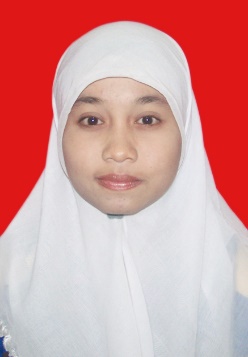 PERSONAL DETAILSName			 : Annisa FitriaAddress	: Perumahan Duren Jaya Permai, Jl. Sunan Ampel VI Blok O2 No. 6 RT 15/ RW 04 Aren Jaya, East Bekasi, Bekasi City 17111 Phone			: -Cellphone		: 089507061077 E-mail			: Afitria34@gmail.comDate of birth		: March 27th, 1993Nationality		: IndonesianGender		: FemaleMarital Status	: UnmarriedReligion		: Islam EDUCATION DETAILS2000 – 2005 State Elementary School Aren Jaya XI Bekasi2006 – 2008 State Junior High School 11 Bekasi2009 – 2011 State Vocational High School Karya Guna Bhakti 2 Bekasi2014 – 2018 English and Communication Department, English Literature, The University of “45” Bekasi   GPA = 3,00PREDICATE: JOB EXPERIENCES 1. Ever worked at Indonesia Epson Industri (IEI) Company during 1 year 5 months as Production Operator. 2. Ever worked at Sanyo Jaya Components Indonesia (SJCI) Company during 1 year as Production Operator.ORGANIZATION EXPERIENCE HIMATRIS (Himpunan Mahasiswa Sastra Inggris) as Secretary at the 2014-2016 yearsCOMPUTER SKILLSMicrosoft Word, Microsoft Excel, Microsoft Power Point.PERSONALITYGood attitude, kind, communicative, diligent, tolerant, target oriented, discipline, honest, and responsible.This is to state that above information is true and provided here by me, all in good faith.Sincerely, Annisa Fitria 